Предмет: Основе биљне производњеРазред: IцНаставник: Јасна ШкаљакДрага децо, надам се да смо се сада навикли на наставу на даљину. Многима је занимљиво али сам сигурна да вам свима недостаје школа и другари.На овом часу обнављаћемо претходне наставне јединице:                                            Пестициди се деле на:ХЕРБИЦИДЕФУНГИЦИДЕИНСЕКТИЦИДЕПитања: 1. Шта сузбијају хербициди: - болести                                                                            -  корове                                                                             - инсектеПодвуци тачан одговор.                                  Гљивичне болести код биљака:Питања: 1. Који микроорганизми изазивају гљивичне болести код биљака:ВирусиБактеријеГљивеПодвуци тачан одговор: 2. Заокружи слику где је присутна пепелница на листу: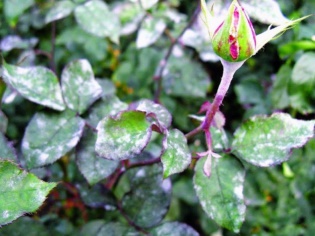 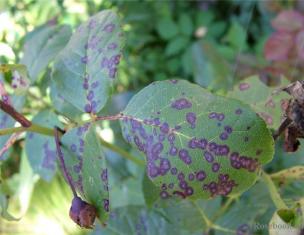 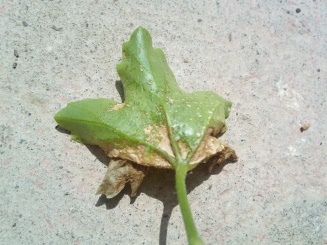 Хвала, видимо се ускоро!